6 ЗАСЕДАНИЕ 1 СОЗЫВАСобрание депутатов Козловского муниципального округа Чувашской Республики     РЕШИЛО:	Статья 1.	Внести в решение Собрания депутатов Янгильдинского сельского поселения Козловского района Чувашской Республики от 10 декабря 2021 года №53/1 «О бюджете Янгильдинского сельского поселения Козловского района Чувашской Республики                     на 2022 год и на плановый период 2023 и 2024 годов» (с изменениями от                                          04 апреля 2022 года №61/2, от 29 августа 2022 года №65/1, от 26 сентября 2022 года №67/1), следующие изменения:          1) в статье 1: в части 1:абзац второй изложить в следующей  редакции:«прогнозируемый общий объем доходов бюджета Янгильдинского сельского поселения Козловского района Чувашской Республики в сумме 4128,1 тыс. рублей, в том числе объем безвозмездных поступлений в сумме 2928,2 тыс. рублей, из них объем межбюджетных трансфертов, получаемых из районного бюджета Козловского района Чувашской Республики, в сумме 2928,2 тыс. рублей»;в абзаце третьем слова «4208,0 тыс. рублей» заменить словами                                     «4288,9 тыс. рублей»;            2) в статье 3:в части 1:в пункте «а» слова «приложениям 3, 3.1, 3.2, 3.3» заменить словами «приложениям  3, 3.1, 3.2, 3.3, 3.4»;в пункте «д» слова «приложениям 7, 7.1, 7.2, 7.3» заменить словами «приложениям  7, 7.1, 7.2, 7.3, 7.4»;           3) приложение 1 изложить в следующей редакции:«Приложение 1к решению Собрания депутатовЯнгильдинского сельского поселения Козловского района Чувашской Республики«О бюджете Янгильдинского сельского поселения Козловского района Чувашской Республики на 2022 годи на плановый период 2023 и 2024 годов»(в редакции решения Собрания депутатовЯнгильдинского сельского поселенияКозловского района Чувашской Республики«О внесении изменений в решениеСобрания депутатов Янгильдинскогосельского поселения Козловского районаЧувашской Республики «О бюджетеЯнгильдинского сельскогопоселения Козловского районаЧувашской Республики на 2022 год ина плановый период 2023 и 2024 годов»)           4) дополнить приложением 3.4 следующего содержания:«Приложение  3.4к решению Собрания депутатовЯнгильдинского сельского поселения Козловского района Чувашской Республики«О бюджете Янгильдинского сельского поселения Козловского района Чувашской Республики на 2022 годи на плановый период 2023 и 2024 годов»Изменениераспределения бюджетных ассигнований по разделам, подразделам, целевым статьям (муниципальным программам Янгильдинского сельского поселения Козловского района  Чувашской Республики и непрограммным направлениям деятельности) и группам (группам и подгруппам) видов расходов классификации расходов бюджета Янгильдинского сельского поселения Козловского района Чувашской Республики                 на 2022 год, предусмотренного приложениями 3, 3.1, 3.2, 3.3 к решению Собрания депутатов Янгильдинского сельского поселения Козловского района Чувашской  Республики «О бюджете Янгильдинского сельского поселения Козловского района  Чувашской Республики на 2022 год и на плановый период 2023 и 2024 годов»             (тыс. рублей)5) приложение 5 изложить в следующей редакции:«Приложение 5к решению Собрания депутатовЯнгильдинского сельского поселенияКозловского района Чувашской Республики«О бюджете Янгильдинского сельскогопоселения Козловского районаЧувашской Республики на 2022 год и на плановый период 2023 и 2024 годов»(в редакции решения Собрания депутатовЯнгильдинского сельского поселенияКозловского района Чувашской Республики«О внесении изменений в решениеСобрания депутатов Янгильдинскогосельского поселения Козловского районаЧувашской Республики «О бюджетеЯнгильдинского сельскогопоселения Козловского районаЧувашской Республики на 2022 год ина плановый период 2023 и 2024 годов»)              6) дополнить приложением 7.4 следующего содержания:«Приложение 7.4к решению Собрания депутатовЯнгильдинского сельского поселения Козловского района Чувашской Республики«О бюджете Янгильдинского сельского поселения Козловского района Чувашской Республики на 2022 годи на плановый период 2023 и 2024 годов»Изменениеведомственной структуры расходов бюджета Янгильдинского сельского поселения Козловского района Чувашской Республики на 2022 год, предусмотренной приложениями 7, 7.1, 7.2, 7.3 к решению Собрания депутатов Янгильдинского сельского поселения Козловского района Чувашской Республики  «О бюджете Янгильдинского сельского поселения Козловского района Чувашской  Республики на 2022 год и на плановый период 2023 и 2024 годов»   (тыс. рублей)Статья 2.Настоящее решение вступает в силу со дня его официального опубликования в периодическом печатном издании «Козловский вестник» и распространяется на правоотношения, возникшие с 1 января 2022 года.Председатель Собрания депутатовКозловского муниципального округаЧувашской Республики  							         Ф.Р. ИскандаровИсполняющий полномочия главыКозловского муниципального округаЧувашской Республики						                     В.Н. ШмелевЧĂВАШ РЕСПУБЛИКИ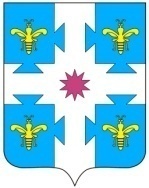 ЧУВАШСКАЯ РЕСПУБЛИКАКУСЛАВККА МУНИЦИПАЛЛА ОКРУГӖHДЕПУТАТСЕН ПУХӐВĔЙЫШĂНУ09.12.2022 3/70 №Куславкка хулиСОБРАНИЕ ДЕПУТАТОВКОЗЛОВСКОГОМУНИЦИПАЛЬНОГО ОКРУГАРЕШЕНИЕ 09.12.2022 № 3/70город КозловкаО внесении изменений в решение Собрания  депутатов Янгильдинского сельского поселения Козловского района Чувашской Республики «О бюджете Янгильдинского  сельского поселения Козловского района Чувашской Республики на 2022 год и на плановый период 2023 и 2024 годов»Прогнозируемые объемы Прогнозируемые объемы Прогнозируемые объемы Прогнозируемые объемы поступлений доходов в бюджет Янгильдинского сельского поселения  Козловского района Чувашской Республикина 2022 год поступлений доходов в бюджет Янгильдинского сельского поселения  Козловского района Чувашской Республикина 2022 год поступлений доходов в бюджет Янгильдинского сельского поселения  Козловского района Чувашской Республикина 2022 год поступлений доходов в бюджет Янгильдинского сельского поселения  Козловского района Чувашской Республикина 2022 год (тыс. рублей)(тыс. рублей)(тыс. рублей)Код бюджетной 
классификацииКод бюджетной 
классификацииНаименование доходовСумма11231000000000000000010000000000000000НАЛОГОВЫЕ И НЕНАЛОГОВЫЕ ДОХОДЫ, всего1199,9в том числе:1010000000000000010100000000000000НАЛОГИ НА ПРИБЫЛЬ, ДОХОДЫ, всего19,5из них:1010200001000011010102000010000110налог на доходы физических лиц19,51030000000000000010300000000000000НАЛОГИ НА ТОВАРЫ (РАБОТЫ, УСЛУГИ), РЕАЛИЗУЕМЫЕ НА ТЕРРИТОРИИ РОССИЙСКОЙ ФЕДЕРАЦИИ573,51030200001000011010302000010000110Акцизы по подакцизным товарам (продукции), производимым на территории Российской Федерации573,51050000000000000010500000000000000НАЛОГИ НА СОВОКУПНЫЙ ДОХОД0,01050300000000011010503000000000110Единый сельскохозяйственный налог0,01060000000000000010600000000000000НАЛОГИ НА ИМУЩЕСТВО, всего239,7из них:1060100001000011010601000010000110налог на имущество  физических лиц27,71060600000000011010606000000000110земельный  налог212,01110000000000000011100000000000000ДОХОДЫ ОТ ИСПОЛЬЗОВАНИЯ ИМУЩЕСТВА, НАХОДЯЩЕГОСЯ В ГОСУДАРСТВЕННОЙ И МУНИЦИПАЛЬНОЙ СОБСТВЕННОСТИ, всего324,7из них:1110500000000012011105000000000120доходы, получаемые в виде арендной либо иной платы за передачу в возмездное пользование государственного и муниципального имущества (за исключением имущества бюджетных и автономных учреждений, а также имущества государственных и муниципальных унитарных предприятий, в том числе казенных)324,71110900000000012011109000000000120Прочие доходы от использования имущества и прав , находящихся в государственной и муниципальной собственности (за исключением имущества бюджетных и автономных учреждений, а также  имущества государственных и муниципальных унитарных предприятий, в том числе казенных)0,01170000000000000011700000000000000ПРОЧИЕ НЕНАЛОГОВЫЕ ДОХОДЫ42,51171500000000015011715000000000150Инициативные платежи42,52000000000000000020000000000000000БЕЗВОЗМЕЗДНЫЕ ПОСТУПЛЕНИЯ, всего2928,22020000000000000020200000000000000Безвозмездные поступления от других бюджетов бюджетной системы Российской Федерации, всего2928,2в том числе:2021000000000015020210000000000150Дотации бюджетам бюджетной системы Российской Федерации, всего 1406,1из них:2021500110000015020215001100000150дотации бюджетам субъектов Российской Федерации на выравнивание бюджетной обеспеченности1406,12022000000000015020220000000000150Субсидии бюджетам бюджетной системы Российской Федерации (межбюджетные субсидии)1371,32023000000000015020230000000000150Субвенции бюджетам субъектов Российской Федерации 99,92024000000000015020240000000000150Иные межбюджетные трансферты50,92070000000000015020700000000000150Прочие безвозмездные  поступления0,0ВСЕГОВСЕГО4128,1НаименованиеРазделПодразделЦелевая статья (муниципальные программы и непрограммные направления деятельности)Целевая статья (муниципальные программы и непрограммные направления деятельности)Группа (группа и подгруппа) вида расходаГруппа (группа и подгруппа) вида расходаСумма, увеличение, уменьшение  (-)Сумма, увеличение, уменьшение  (-)12345566Всего                                                                                            80,980,9Общегосударственные вопросы01129,9129,9Функционирование Правительства Российской Федерации, высших исполнительных органов государственной власти субъектов Российской Федерации, местных администраций0104138,4138,4Муниципальная программа «Развитие потенциала муниципального управления»0104Ч500000000138,4138,4Обеспечение реализации муниципальной программы  «Развитие потенциала муниципального управления»0104Ч5Э0000000138,4138,4Основное мероприятие «Общепрограммные расходы»0104Ч5Э0100000138,4138,4Обеспечение функций муниципальных органов0104Ч5Э0100200138,4138,4Расходы на выплаты персоналу в целях обеспечения выполнения функций государственными (муниципальными) органами, казенными учреждениями, органами управления государственными внебюджетными фондами0104Ч5Э0100200100100176,5176,5Расходы на выплаты персоналу государственных (муниципальных) органов0104Ч5Э0100200120120176,5176,5Закупка товаров, работ и услуг для обеспечения государственных (муниципальных) нужд0104Ч5Э0100200200200-38,1-38,1Иные закупки товаров, работ и услуг для обеспечения государственных (муниципальных) нужд0104Ч5Э0100200240240-38,1-38,1Другие общегосударственные вопросы0113-8,5-8,5Муниципальная программа «Развитие земельных и имущественных отношений»0113А400000000-8,5-8,5Подпрограмма «Управление муниципальным имуществом» муниципальной программы  «Развитие земельных и имущественных отношений»0113А410000000-8,5-8,5Основное мероприятие «Создание условий для  максимального вовлечения в хозяйственный оборот  муниципального  имущества, в том числе земельных участков»0113А410200000-8,5-8,5Обеспечение реализации полномочий по техническому учету, технической инвентаризации и определению кадастровой стоимости объектов недвижимости, а также мониторингу и обработке данных рынка недвижимости0113А410276120-8,5-8,5Закупка товаров, работ и услуг для обеспечения государственных (муниципальных) нужд0113А410276120200200-8,5-8,5Иные закупки товаров, работ и услуг для обеспечения государственных (муниципальных) нужд0113А410276120240240-8,5-8,5Национальная безопасность и правоохранительная деятельность03-5,0-5,0Защита населения и территории от чрезвычайных ситуаций природного и техногенного характера, пожарная безопасность0310-5,0-5,0Муниципальная программа  «Повышение безопасности жизнедеятельности населения и территорий Чувашской Республики»0310Ц800000000-5,0-5,0Подпрограмма «Защита населения и территорий от чрезвычайных ситуаций природного и техногенного характера, обеспечение пожарной безопасности и безопасности населения на водных объектах на территории Чувашской Республики»  муниципальной программы  «Повышение безопасности жизнедеятельности населения и территорий Чувашской Республики»0310Ц810000000-5,0-5,0Основное мероприятие «Развитие гражданской обороны, повышение уровня готовности территориальной подсистемы Чувашской  Республики единой государственной системы предупреждения и ликвидации чрезвычайных ситуаций к оперативному реагированию на чрезвычайные ситуации, пожары и происшествия на водных объектах»0310Ц810400000-5,0-5,0Мероприятия по обеспечению пожарной безопасности муниципальных объектов0310Ц810470280-5,0-5,0Закупка товаров, работ и услуг для обеспечения государственных (муниципальных) нужд0310Ц810470280200200-5,0-5,0Иные закупки товаров, работ и услуг для обеспечения государственных (муниципальных) нужд0310Ц810470280240240-5,0-5,0Национальная экономика04-18,0-18,0Другие вопросы  в области национальной экономики0412-18,0-18,0Муниципальная программа «Развитие строительного комплекса  и архитектуры»0412Ч900000000-18,0-18,0Подпрограмма «Градостроительная деятельность в Чувашской  Республике» муниципальной программы «Развитие строительного комплекса  и архитектуры»0412Ч910000000-18,0-18,0Основное мероприятие «Основное развитие территорий Чувашской  Республики, в том числе городских округов, сельских и городских  поселений, в виде территориального планирования, градостроительного зонирования, планировки территории, архитектурно- строительного проектирования»0412Ч910100000-18,0-18,0Актуализация документов территориального планирования с использованием цифровой картографической основы и внесение изменений в правила землепользования и застройки0412Ч910173020-18,0-18,0Закупка товаров, работ и услуг для обеспечения государственных (муниципальных) нужд0412Ч910173020200200-18,0-18,0Иные закупки товаров, работ и услуг для обеспечения государственных (муниципальных) нужд0412Ч910173020240240-18,0-18,0Жилищно-коммунальное хозяйство05-20,0-20,0Коммунальное хозяйство0502-20,0-20,0Муниципальная программа «Модернизация и развитие сферы жилищно-коммунального хозяйства»0502А100000000-20,0-20,0Подпрограмма «Модернизация коммунальной инфраструктуры на территории Чувашской  Республики» муниципальной программы «Модернизация и развитие сферы жилищно-коммунального хозяйства»0502А110000000-20,0-20,0Основное мероприятие «Обеспечение качества жилищно-коммунальных услуг»0502А110100000-20,0-20,0Осуществление функций по использованию объектов коммунального хозяйства муниципальных образований, содержание объектов коммунального хозяйства0502А110170230-20,0-20,0Закупка товаров, работ и услуг для обеспечения государственных (муниципальных) нужд0502А110170230200200-20,0-20,0Иные закупки товаров, работ и услуг для обеспечения государственных (муниципальных) нужд0502А110170230240240-20,0-20,0Социальная  политика10-6,0-6,0Пенсионное обеспечение1001-6,0-6,0Муниципальная программа «Социальная поддержка граждан»1001Ц300000000-6,0-6,0Подпрограмма «Социальная защита населения Чувашской  Республики» муниципальной программы  «Социальная поддержка граждан»1001Ц310000000-6,0-6,0Основное мероприятие «Реализация законодательства в области предоставления мер социальной поддержки отдельным категориям граждан»1001Ц310100000-6,0-6,0Выплаты пенсии за выслугу лет муниципальным служащим1001Ц310170520-6,0-6,0Социальное обеспечение и иные выплаты населению1001Ц310170520300300-6,0-6,0Публичные нормативные социальные выплаты гражданам1001Ц310170520310310-6,0-6,0Распределениебюджетных ассигнований по целевым статьям (муниципальным программам  Янгильдинского сельского поселения Козловского района Чувашской  Республики и непрограммным направлениям деятельности), группам (группам и подгруппам) видов расходов, разделам, подразделам классификации расходов  бюджета Янгильдинского сельского поселения Козловского района Чувашской  Республики на 2022 годРаспределениебюджетных ассигнований по целевым статьям (муниципальным программам  Янгильдинского сельского поселения Козловского района Чувашской  Республики и непрограммным направлениям деятельности), группам (группам и подгруппам) видов расходов, разделам, подразделам классификации расходов  бюджета Янгильдинского сельского поселения Козловского района Чувашской  Республики на 2022 годРаспределениебюджетных ассигнований по целевым статьям (муниципальным программам  Янгильдинского сельского поселения Козловского района Чувашской  Республики и непрограммным направлениям деятельности), группам (группам и подгруппам) видов расходов, разделам, подразделам классификации расходов  бюджета Янгильдинского сельского поселения Козловского района Чувашской  Республики на 2022 годРаспределениебюджетных ассигнований по целевым статьям (муниципальным программам  Янгильдинского сельского поселения Козловского района Чувашской  Республики и непрограммным направлениям деятельности), группам (группам и подгруппам) видов расходов, разделам, подразделам классификации расходов  бюджета Янгильдинского сельского поселения Козловского района Чувашской  Республики на 2022 годРаспределениебюджетных ассигнований по целевым статьям (муниципальным программам  Янгильдинского сельского поселения Козловского района Чувашской  Республики и непрограммным направлениям деятельности), группам (группам и подгруппам) видов расходов, разделам, подразделам классификации расходов  бюджета Янгильдинского сельского поселения Козловского района Чувашской  Республики на 2022 годРаспределениебюджетных ассигнований по целевым статьям (муниципальным программам  Янгильдинского сельского поселения Козловского района Чувашской  Республики и непрограммным направлениям деятельности), группам (группам и подгруппам) видов расходов, разделам, подразделам классификации расходов  бюджета Янгильдинского сельского поселения Козловского района Чувашской  Республики на 2022 год(тыс. рублей)(тыс. рублей)(тыс. рублей)(тыс. рублей)(тыс. рублей)(тыс. рублей)НаименованиеЦелевая статья (муниципальные программы и непрограммные направления деятельности)Группа(группа и подгруппа) вида расходаРазделПодразделСумма1234567Всего4288,91.Муниципальная программа  «Обеспечение граждан в Чувашской Республике доступным и комфортным жильем»А2000000000,11.1.Подпрограмма «Поддержка строительства жилья в Чувашской Республике» муниципальной программы «Обеспечение граждан в Чувашской Республике доступным и комфортным жильем»А2100000000,1Основное мероприятие «Обеспечение граждан доступным жильем»А2103000000,1Осуществление государственных полномочий Чувашской Республики по ведению учета граждан, нуждающихся в жилых помещениях и имеющих право на государственную поддержку за счет средств республиканского бюджета Чувашской Республики на строительство (приобретение) жилых помещений, по регистрации и учету граждан, имеющих право на получение социальных выплат для приобретения жилья в связи с переселением из районов Крайнего Севера и приравненных к ним местностей, по расчету и предоставлению муниципальными районами субвенций бюджетам поселений для осуществления указанных государственных полномочий и полномочий по ведению учета граждан, проживающих в сельской местности, нуждающихся в жилых помещениях и имеющих право на государственную поддержку в форме социальных выплат на строительство (приобретение) жилых помещений в сельской местности в рамках устойчивого развития сельских территорийА2103129800,1Закупка товаров, работ и услуг для обеспечения государственных (муниципальных) нуждА2103129802000,1Иные закупки товаров, работ и услуг для обеспечения государственных (муниципальных) нуждА2103129802400,1Жилищно-коммунальное хозяйствоА210312980240050,1Другие вопросы в области жилищно-коммунального хозяйстваА21031298024005050,12.Муниципальная программа  «Развитие земельных и имущественных отношений»А4000000001,52.1Подпрограмма «Управление муниципальным имуществом» муниципальной программы «Развитие земельных и имущественных отношений»А4100000001,5Основное мероприятие «Создание условий для максимального вовлечения в хозяйственный оборот муниципального имущества, в том числе земельных участков»А4102000001,5Обеспечение реализации полномочий по техническому учету, технической инвентаризации и определению кадастровой стоимости объектов недвижимости, а также мониторингу и обработке данных рынка недвижимостиА4102761201,5Закупка товаров, работ и услуг для обеспечения государственных (муниципальных) нуждА4102761202001,5Иные закупки товаров, работ и услуг для обеспечения государственных (муниципальных) нуждА4102761202401,5Общегосударственные вопросыА410276120240011,5Другие общегосударственные вопросыА41027612024001131,53.Муниципальная программа  «Формирование современной городской среды на территории Чувашской  Республики»А500000000193,03.1.Подпрограмма «Благоустройство дворовых и общественных территорий»  муниципальной программы  «Формирование современной городской среды на территории Чувашской  Республики»А510000000193,0Основное мероприятие «Содействие благоустройству населенных пунктов Чувашской  Республики»А510200000193,0Уличное освещениеА510277400170,0Закупка товаров, работ и услуг для обеспечения государственных (муниципальных) нуждА510277400200170,0Иные закупки товаров, работ и услуг для обеспечения государственных (муниципальных) нуждА510277400240170,0Жилищно-коммунальное хозяйствоА51027740024005170,0БлагоустройствоА5102774002400503170,0Реализация мероприятий  по благоустройству территорииА51027742023,0Закупка товаров, работ и услуг для обеспечения государственных (муниципальных) нуждА51027742020023,0Иные закупки товаров, работ и услуг для обеспечения государственных (муниципальных) нуждА51027742024023,0Жилищно-коммунальное хозяйствоА5102774202400523,0БлагоустройствоА510277420240050323,04.Муниципальная программа «Комплексное развитие сельских территорий»А600000000212,74.1.Подпрограмма «Создание и развитие инфраструктуры на сельских территориях» муниципальной программы «Комплексное развитие сельских территорий»А620000000212,7Основное мероприятие «Комплексное обустройство населенных пунктов, расположенных в сельской местности, объектами социальной и инженерной инфраструктуры, а также строительство и реконструкция автомобильных дорог»А620100000212,7Реализация инициативных проектов А6201S6570212,7Закупка товаров, работ и услуг для обеспечения государственных (муниципальных) нуждА6201S6570200212,7Иные закупки товаров, работ и услуг для обеспечения государственных (муниципальных) нужд А6201S6570240212,7Жилищно-коммунальное хозяйствоА6201S657024005212,7БлагоустройствоА6201S65702400503212,75.Муниципальная программа «Развитие культуры и туризма»Ц400000000299,55.1.Подпрограмма «Развитие культуры в Чувашской Республике» муниципальной программы «Развитие культуры и туризма»Ц410000000299,5Основное мероприятие «Сохранение и развитие народного творчества»Ц410700000299,5Обеспечение деятельности  учреждений в сфере культурно-досугового обслуживания населенияЦ410740390299,5Межбюджетные трансфертыЦ410740390500299,5Иные межбюджетные трансфертыЦ410740390540299,5Культура, кинематографияЦ41074039054008299,5КультураЦ4107403905400801299,56.Муниципальная программа «Развитие физической культуры и спорта»Ц50000000050,06.1.Подпрограмма «Развитие физической культуры и массового спорта» муниципальной программы  «Развитие физической культуры и спорта»Ц51000000050,0Основное мероприятие «Физкультурно-оздоровительная и спортивно-массовая работа с населением»Ц51010000050,0Организация и проведение официальных физкультурных мероприятийЦ51017139050,0Закупка товаров, работ и услуг для обеспечения государственных (муниципальных) нуждЦ51017139020050,0Иные закупки товаров, работ и услуг для обеспечения государственных (муниципальных) нуждЦ51017139024050,0Физическая культура и спортЦ5101713902401150,0Физическая культураЦ510171390240110150,07.Муниципальная программа «Развитие сельского хозяйства и регулирование рынка сельскохозяйственной продукции, сырья и продовольствия»Ц90000000012,57.1.Подпрограмма «Развитие отраслей агропромышленного комплекса» муниципальной программы «Развитие сельского хозяйства и регулирование рынка сельскохозяйственной продукции, сырья и продовольствия»Ц9И000000012,5Основное мероприятие «Борьба с распространением борщевика Сосновского»Ц9И090000012,5Реализация комплекса мероприятий по борьбе с распространением борщевика Сосновского на территории Чувашской РеспубликиЦ9И09768102,8Закупка товаров, работ и услуг для обеспечения государственных (муниципальных) нуждЦ9И09768102002,8Иные закупки товаров, работ и услуг для обеспечения государственных (муниципальных) нуждЦ9И09768102402,8Национальная экономикаЦ9И0976810240042,8Сельское хозяйство и рыболовствоЦ9И097681024004052,8Реализация комплекса мероприятий по борьбе с распространением борщевика Сосновского на территории Чувашской РеспубликиЦ9И09S68109,7Закупка товаров, работ и услуг для обеспечения государственных (муниципальных) нуждЦ9И09S68102009,7Иные закупки товаров, работ и услуг для обеспечения государственных (муниципальных) нуждЦ9И09S68102409,7Национальная экономикаЦ9И09S6810240049,7Сельское хозяйство и рыболовствоЦ9И09S681024004059,78.Муниципальная программа  «Развитие транспортной системы»Ч2000000001858,08.1.Подпрограмма «Безопасные и качественные автомобильные дороги» муниципальной программы «Развитие транспортной системы»Ч2100000001858,0Основное мероприятие «Мероприятия, реализуемые с привлечением межбюджетных трансфертов бюджетам другого уровня»Ч2103000001858,0Капитальный ремонт и ремонт  автомобильных дорог общего пользования местного значения в границах населенных пунктов поселенияЧ210374191436,1Закупка товаров, работ и услуг для обеспечения государственных (муниципальных) нуждЧ210374191200436,1Иные закупки товаров, работ и услуг для обеспечения государственных (муниципальных) нуждЧ210374191240436,1Национальная экономикаЧ21037419124004436,1Дорожное хозяйство (дорожные фонды)Ч2103741912400409436,1Содержание   автомобильных дорог общего пользования местного значения в границах населенных пунктов поселенияЧ21037419250,0Закупка товаров, работ и услуг для обеспечения государственных (муниципальных) нуждЧ21037419220050,0Иные закупки товаров, работ и услуг для обеспечения государственных (муниципальных) нуждЧ21037419224050,0Национальная экономикаЧ2103741922400450,0Дорожное хозяйство (дорожные фонды)Ч210374192240040950,0Капитальный ремонт и ремонт  автомобильных дорог общего пользования местного значения в границах населенных пунктов поселенияЧ2103S41911024,2Закупка товаров, работ и услуг для обеспечения государственных (муниципальных) нуждЧ2103S41912001024,2Иные закупки товаров, работ и услуг для обеспечения государственных (муниципальных) нуждЧ2103S41912401024,2Национальная экономикаЧ2103S4191240041024,2Дорожное хозяйство (дорожные фонды)Ч2103S419124004091024,2Содержание   автомобильных дорог общего пользования местного значения в границах населенных пунктов поселенияЧ2103S4192347,7Закупка товаров, работ и услуг для обеспечения государственных (муниципальных) нуждЧ2103S4192200347,7Иные закупки товаров, работ и услуг для обеспечения государственных (муниципальных) нуждЧ2103S4192240347,7Национальная экономикаЧ2103S419224004347,7Дорожное хозяйство (дорожные фонды)Ч2103S41922400409347,79.Муниципальная программа  «Развитие потенциала природно-сырьевых ресурсов и обеспечение экологической безопасности»Ч3000000008,09.1.Подпрограмма «Обеспечение экологической безопасности  в Чувашской Республике» муниципальной программы  «Развитие потенциала природно-сырьевых ресурсов и обеспечение экологической безопасности»Ч3200000008,0Основное мероприятие «Мероприятия, направленные на снижение негативного воздействия хозяйственной и иной деятельности на окружающую среду»Ч3201000008,0Развитие и совершенствование системы мониторинга окружающей средыЧ3201731808,0Закупка товаров, работ и услуг для обеспечения государственных (муниципальных) нуждЧ3201731802008,0Иные закупки товаров, работ и услуг для обеспечения государственных (муниципальных) нуждЧ3201731802408,0Охрана окружающей средыЧ320173180240068,0Охрана объектов растительного и животного мира и среды их обитанияЧ32017318024006038,010.Муниципальная программа  «Управление общественными финансами и муниципальным долгом»Ч400000000151,210.1.Подпрограмма «Совершенствование бюджетной политики и эффективное использование бюджетного потенциала» муниципальной программы  «Управление общественными финансами и муниципальным долгом»Ч410000000151,2Основное мероприятие «Развитие бюджетного планирования, формирование республиканского бюджета Чувашской Республики на очередной финансовый год и плановый период»Ч4101000000,5Резервный фонд администрации муниципального образованияЧ4101734300,5Иные бюджетные ассигнованияЧ4101734308000,5Резервные средстваЧ4101734308700,5Общегосударственные вопросыЧ410173430870010,5Резервные фондыЧ41017343087001110,5Основное мероприятие «Осуществление мер финансовой поддержки бюджетов муниципальных районов, муниципальных округов, городских округов и поселений, направленных на обеспечение их сбалансированности и повышение уровня бюджетной обеспеченности»Ч410400000150,7Субвенции на осуществление  первичного воинского учета органами местного самоуправления поселений, муниципальных и городских округовЧ41045118099,8Расходы на выплаты персоналу в целях обеспечения выполнения функций государственными (муниципальными) органами, казенными учреждениями, органами управления государственными внебюджетными фондамиЧ41045118010099,8Расходы на выплаты персоналу государственных (муниципальных) органовЧ41045118012099,8Национальная оборонаЧ4104511801200299,8Мобилизационная и вневойсковая подготовкаЧ410451180120020399,8Закупка товаров, работ и услуг для обеспечения государственных (муниципальных) нуждЧ4104511802000,0Иные закупки товаров, работ и услуг для обеспечения государственных (муниципальных) нуждЧ4104511802400,0Национальная оборонаЧ410451180240020,0Мобилизационная и вневойсковая подготовкаЧ41045118024002030,0Поощрение региональной и муниципальных управленческих команд Чувашской  Республики за счет средств дотации (гранта) в форме межбюджетного трансферта, предоставляемой из федерального бюджета бюджетам субъектов Российской Федерации за достижение показателей деятельности органов исполнительной власти субъектов Российской ФедерацииЧ41045549150,9Расходы на выплаты персоналу в целях обеспечения выполнения функций государственными (муниципальными) органами, казенными учреждениями, органами управления государственными внебюджетными фондамиЧ41045549110050,9Расходы на выплаты персоналу государственных (муниципальных) органовЧ41045549112050,9Общегосударственные вопросыЧ4104554911200150,9Функционирование Правительства Российской Федерации, высших исполнительных органов государственной власти субъектов Российской Федерации, местных администрацийЧ410455491120010450,911.Муниципальная программа «Развитие потенциала муниципального управления»Ч5000000001502,411.1.Обеспечение реализации муниципальной программы «Развитие потенциала муниципального управления»Ч5Э00000001502,4Основное мероприятие «Общепрограммные расходы»Ч5Э01000001502,4Обеспечение функций муниципальных органовЧ5Э01002001502,4Расходы на выплаты персоналу в целях обеспечения выполнения функций государственными (муниципальными) органами, казенными учреждениями, органами управления государственными внебюджетными фондамиЧ5Э01002001001236,1Расходы на выплаты персоналу государственных (муниципальных) органовЧ5Э01002001201236,1Общегосударственные вопросыЧ5Э0100200120011236,1Функционирование Правительства Российской Федерации, высших исполнительных органов государственной власти субъектов Российской Федерации, местных администрацийЧ5Э010020012001041236,1Закупка товаров, работ и услуг для обеспечения государственных (муниципальных) нуждЧ5Э0100200200255,3Иные закупки товаров, работ и услуг для обеспечения государственных (муниципальных) нуждЧ5Э0100200240255,3Общегосударственные вопросыЧ5Э010020024001255,3Функционирование Правительства Российской Федерации, высших исполнительных органов государственной власти субъектов Российской Федерации, местных администрацийЧ5Э01002002400104255,3Иные бюджетные ассигнованияЧ5Э010020080011,0Уплата налогов, сборов и иных платежейЧ5Э010020085011,0Общегосударственные вопросыЧ5Э01002008500111,0Функционирование Правительства Российской Федерации, высших исполнительных органов государственной власти субъектов Российской Федерации, местных администрацийЧ5Э0100200850010411,0НаименованиеГлавный распорядительРазделПодразделЦелевая статья (муниципальные программы и непрограммные направления деятельности)Группа ( группа и подгруппа) вида расходаСумма, увеличение, уменьшение  (-)1234567Всего80,9Администрация  Янгильдинского сельского поселения  Козловского  района  Чувашской  Республики99380,9Общегосударственные вопросы99301129,9Функционирование Правительства Российской Федерации, высших исполнительных органов государственной власти субъектов Российской Федерации, местных администраций9930104138,4Муниципальная программа «Развитие потенциала муниципального управления»9930104Ч500000000138,4Обеспечение реализации муниципальной программы  «Развитие потенциала муниципального управления»9930104Ч5Э0000000138,4Основное мероприятие «Общепрограммные расходы»9930104Ч5Э0100000138,4Обеспечение функций муниципальных органов9930104Ч5Э0100200138,4Расходы на выплаты персоналу в целях обеспечения выполнения функций государственными (муниципальными) органами, казенными учреждениями, органами управления государственными внебюджетными фондами9930104Ч5Э0100200100176,5Расходы на выплаты персоналу государственных (муниципальных) органов9930104Ч5Э0100200120176,5Закупка товаров, работ и услуг для обеспечения государственных (муниципальных) нужд9930104Ч5Э0100200200-38,1Иные закупки товаров, работ и услуг для обеспечения государственных (муниципальных) нужд9930104Ч5Э0100200240-38,1Другие общегосударственные вопросы9930113-8,5Муниципальная программа «Развитие земельных и имущественных отношений»9930113А400000000-8,5Подпрограмма «Управление муниципальным имуществом» муниципальной программы  «Развитие земельных и имущественных отношений»9930113А410000000-8,5Основное мероприятие «Создание условий для  максимального вовлечения в хозяйственный оборот  муниципального  имущества, в том числе земельных участков»9930113А410200000-8,5Обеспечение реализации полномочий по техническому учету, технической инвентаризации и определению кадастровой стоимости объектов недвижимости, а также мониторингу и обработке данных рынка недвижимости9930113А410276120-8,5Закупка товаров, работ и услуг для обеспечения государственных (муниципальных) нужд9930113А410276120200-8,5Иные закупки товаров, работ и услуг для обеспечения государственных (муниципальных) нужд9930113А410276120240-8,5Национальная безопасность и правоохранительная деятельность99303-5,0Защита населения и территории от чрезвычайных ситуаций природного и техногенного характера, пожарная безопасность9930310-5,0Муниципальная программа  «Повышение безопасности жизнедеятельности населения и территорий Чувашской Республики»9930310Ц800000000-5,0Подпрограмма «Защита населения и территорий от чрезвычайных ситуаций природного и техногенного характера, обеспечение пожарной безопасности и безопасности населения на водных объектах на территории Чувашской Республики»  муниципальной программы  «Повышение безопасности жизнедеятельности населения и территорий Чувашской Республики»9930310Ц810000000-5,0Основное мероприятие «Развитие гражданской обороны, повышение уровня готовности территориальной подсистемы Чувашской  Республики единой государственной системы предупреждения и ликвидации чрезвычайных ситуаций к оперативному реагированию на чрезвычайные ситуации, пожары и происшествия на водных объектах»9930310Ц810400000-5,0Мероприятия по обеспечению пожарной безопасности муниципальных объектов9930310Ц810470280-5,0Закупка товаров, работ и услуг для обеспечения государственных (муниципальных) нужд9930310Ц810470280200-5,0Иные закупки товаров, работ и услуг для обеспечения государственных (муниципальных) нужд9930310Ц810470280240-5,0Национальная экономика99304-18,0Другие вопросы  в области национальной экономики9930412-18,0Муниципальная программа «Развитие строительного комплекса  и архитектуры»9930412Ч900000000-18,0Подпрограмма «Градостроительная деятельность в Чувашской  Республике» муниципальной программы «Развитие строительного комплекса  и архитектуры»9930412Ч910000000-18,0Основное мероприятие «Основное развитие территорий Чувашской  Республики, в том числе городских округов, сельских и городских  поселений, в виде территориального планирования, градостроительного зонирования, планировки территории, архитектурно- строительного проектирования»9930412Ч910100000-18,0Актуализация документов территориального планирования с использованием цифровой картографической основы и внесение изменений в правила землепользования и застройки9930412Ч910173020-18,0Закупка товаров, работ и услуг для обеспечения государственных (муниципальных) нужд9930412Ч910173020200-18,0Иные закупки товаров, работ и услуг для обеспечения государственных (муниципальных) нужд9930412Ч910173020240-18,0Жилищно-коммунальное хозяйство99305-20,0Коммунальное хозяйство9930502-20,0Муниципальная программа «Модернизация и развитие сферы жилищно-коммунального хозяйства»9930502А100000000-20,0Подпрограмма «Модернизация коммунальной инфраструктуры на территории Чувашской  Республики» муниципальной программы «Модернизация и развитие сферы жилищно-коммунального хозяйства»9930502А110000000-20,0Основное мероприятие «Обеспечение качества жилищно-коммунальных услуг»9930502А110100000-20,0Осуществление функций по использованию объектов коммунального хозяйства муниципальных образований, содержание объектов коммунального хозяйства9930502А110170230-20,0Закупка товаров, работ и услуг для обеспечения государственных (муниципальных) нужд9930502А110170230200-20,0Иные закупки товаров, работ и услуг для обеспечения государственных (муниципальных) нужд9930502А110170230240-20,0Социальная  политика99310-6,0Пенсионное обеспечение9931001-6,0Муниципальная программа «Социальная поддержка граждан»9931001Ц300000000-6,0Подпрограмма «Социальная защита населения Чувашской  Республики» муниципальной программы «Социальная поддержка граждан»9931001Ц310000000-6,0Основное мероприятие «Реализация законодательства в области предоставления мер социальной поддержки отдельным категориям граждан»9931001Ц310100000-6,0Выплаты пенсии за выслугу лет муниципальным служащим9931001Ц310170520-6,0Социальное обеспечение и иные выплаты населению9931001Ц310170520300-6,0Публичные нормативные социальные выплаты гражданам9931001Ц310170520310-6,0